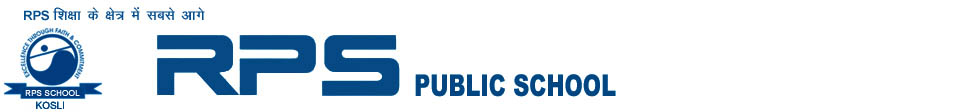 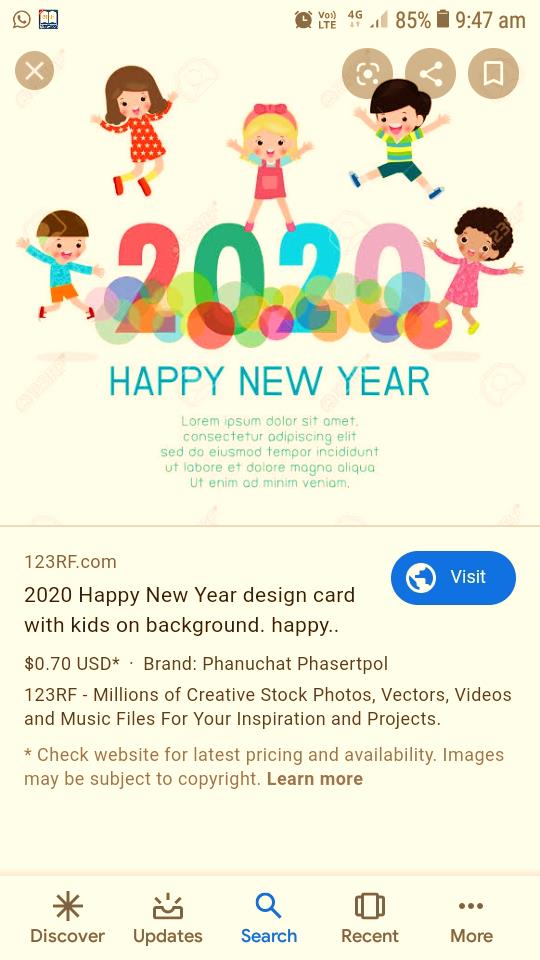 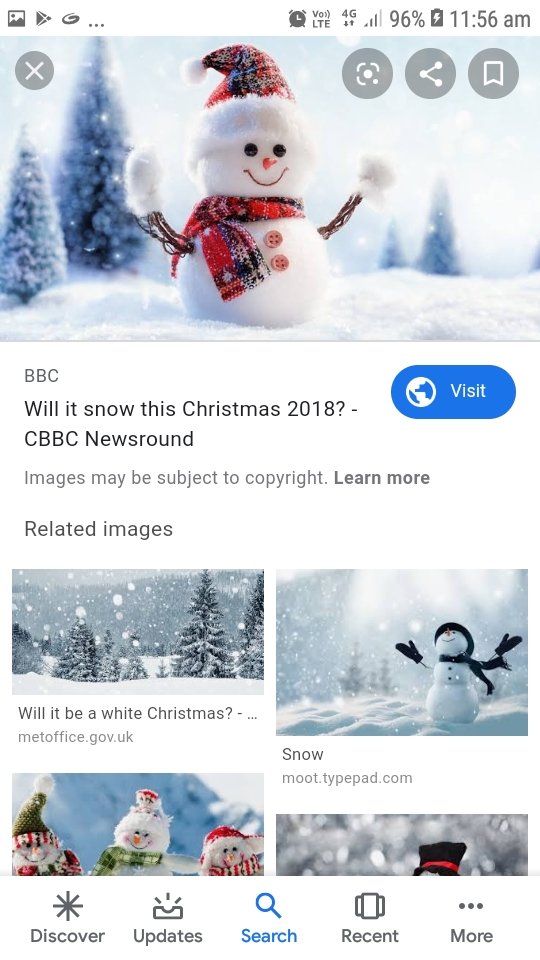 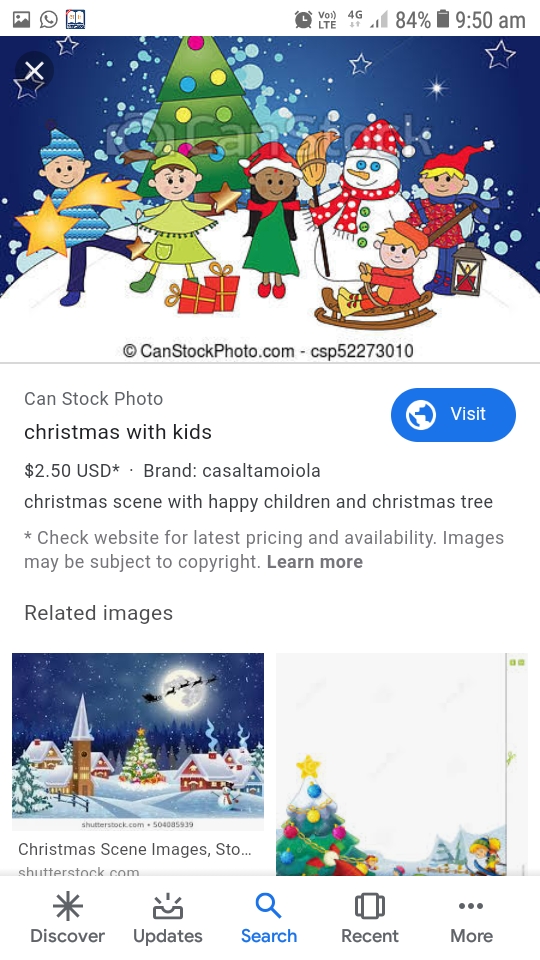 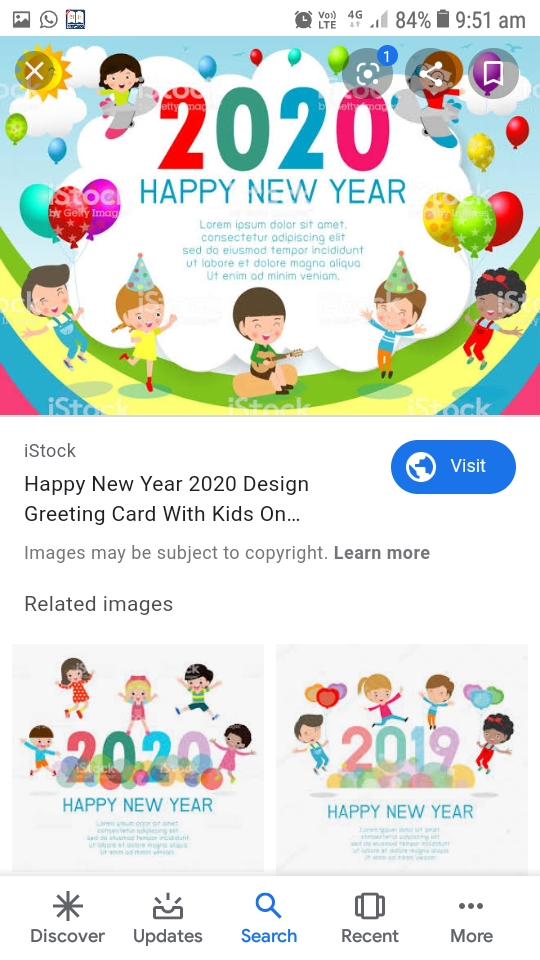 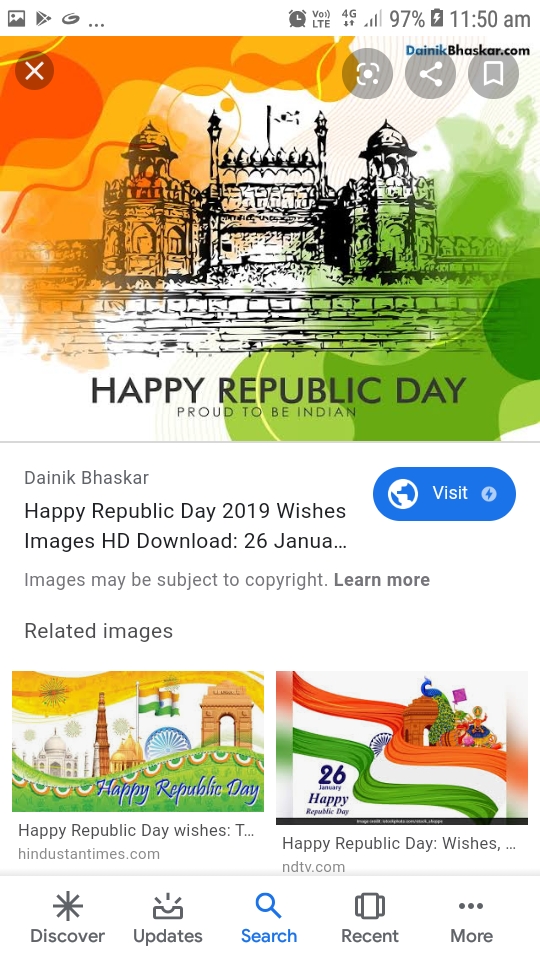 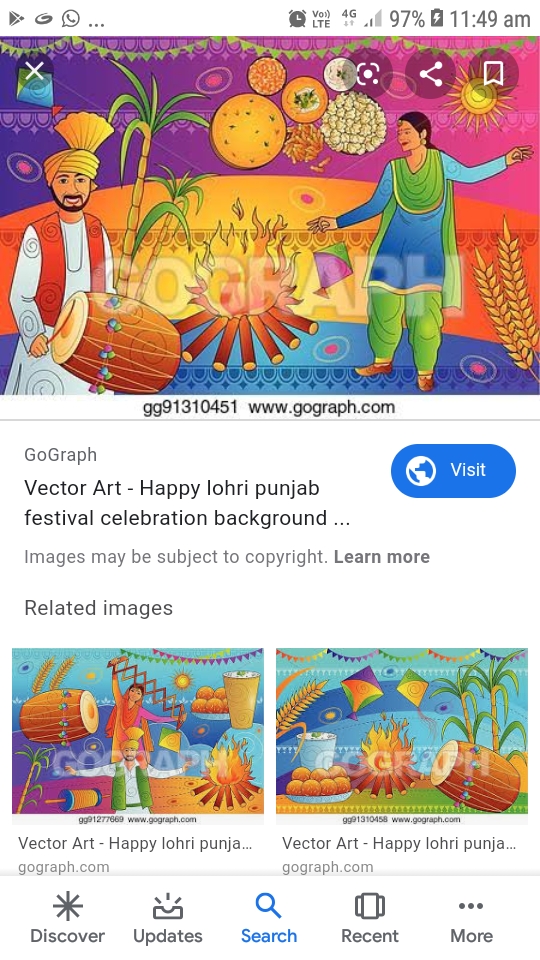 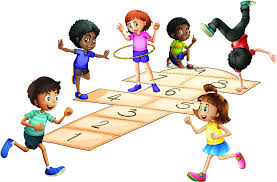 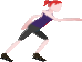 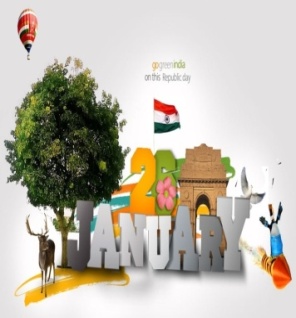 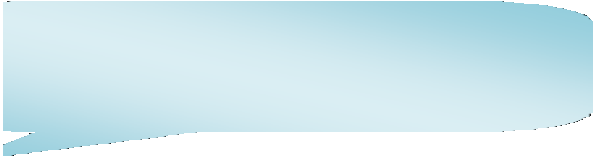 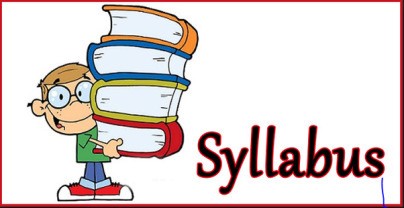 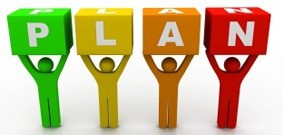 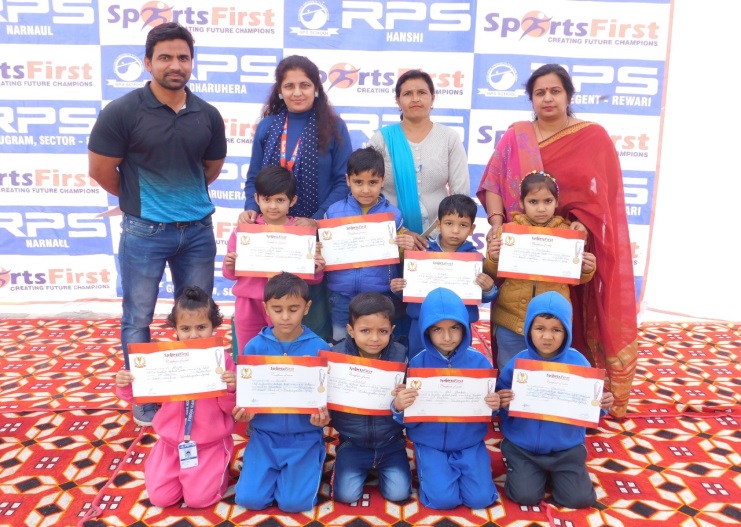 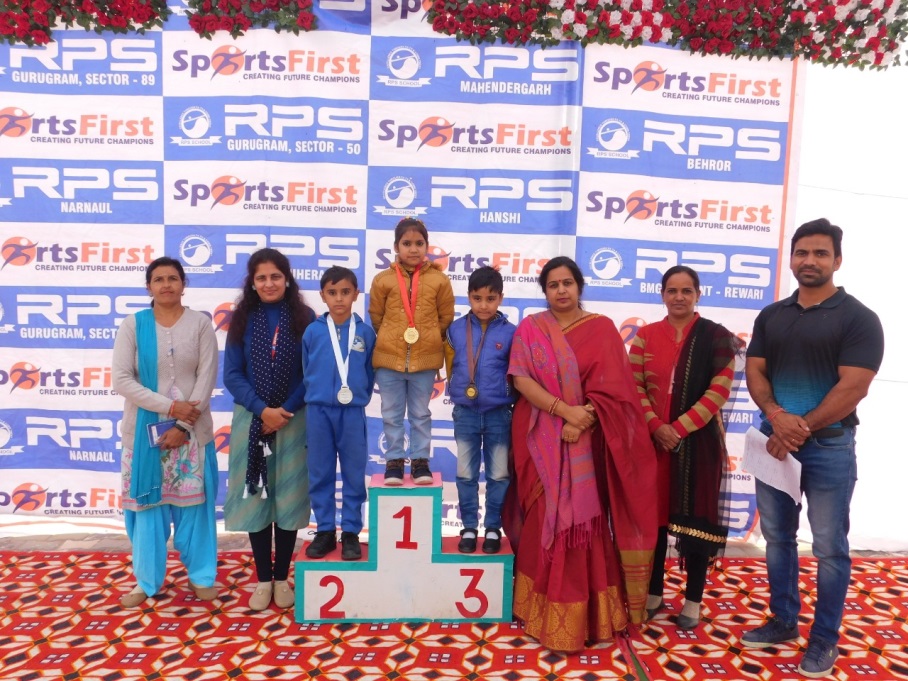 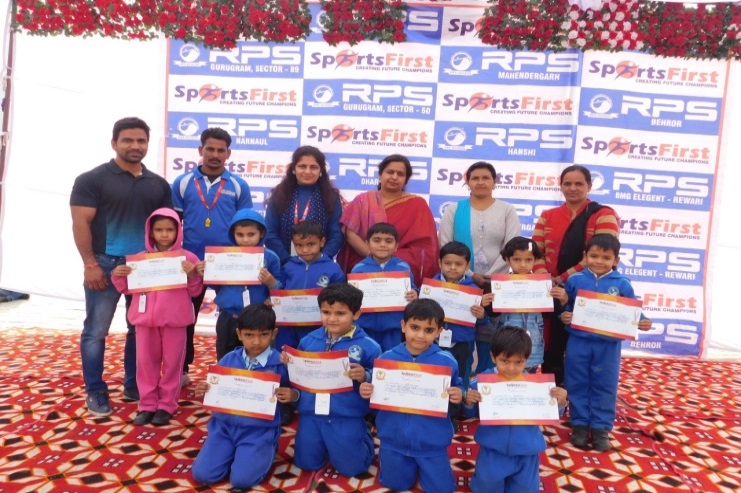 Co-ordinator’s Sign		Headmistress’s Sign			Principal’s SignSubjectMonth wise PlanEnglishBook no. 6,7,8Work in Notebook – Long vowel sound words, Sound blends- h, l, s, r, Double letter words- ee, ll, oo, Use of a, an, Use of this, that, these, those, One/many, Question word- what, where, whoMathsBook no. 6,7,8Work in Notebook – Tables – 7,8, Number names- 21 to 50, Skip counting by 5s, 10s, Even and odd numbers, Addition & subtraction, Ordinal number, Flat shape, Solid shape, Cylinder Shape, Cone ShapeEVSBook No. 6,7,8Work in Notebook –Sources of water, Uses of water, Water cycle, National symbols, Festivals name, Places of worship, Vegetables name, My  SelffgUnhist+ ua0&27 ls 56 rdA            ek=k,W& _ ls v% rd] esjk ifjp;DateDaySubjectSyllabusSyllabus28.01.2020Tues.MathsBook-6 , Smaller, bigger number, Skip counting by 5s, number names 11 – 20, First-last, Table of 7Book-6 , Smaller, bigger number, Skip counting by 5s, number names 11 – 20, First-last, Table of 729.01.2020Wed.Hindim ] Å ] , dh ek=k] v{kjksa dks feykdj ‘kCn cukb,A lgh txg ij ek=k yxk,A fp= ns[kdj muds uke iwjs dhft,Am ] Å ] , dh ek=k] v{kjksa dks feykdj ‘kCn cukb,A lgh txg ij ek=k yxk,A fp= ns[kdj muds uke iwjs dhft,A30.01.2020Thurs.EnglishBook -6, Look at the picture and write name, Look at the picture and write starting blends- (blends), Double letter words –oo, ee, ll, Use of a, an31.01.2020FriEVSBook -6 , Sources of water, Uses of water, Uses of air, Water, Air pollution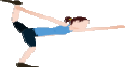 